様式第18号（第20条関係）(表)(裏)第　　号身　分　証　明　書　　　　　　　　　　　　　　　　　　　　　　　所　属　　　　　　　　　　　　　　　　　　　　　　　職氏名　　　　　　　　　　　　　　　　　　　　（　　年　月　日生）上記の者は、滑川町太陽光発電設備の設置及び管理等に関する条例第20条の規定による立入調査を行う職員であることを証明する。　　　　　　　　　　年　月　日交付　　　　　　　　　　　　　　滑川町長　　　　　　　　　　印滑川町太陽光発電設備の設置及び管理等に関する条例（抜粋）　　（立入調査等）第20条　町長は、この条例の施行に関し必要な限度において、その職員に事業者の事務所、事業所又は事業区域に立ち入り、必要な調査をさせ、又は関係者に質問させることができる。 ２　前項の規定による立入調査を行う職員は、その身分を示す証明書を携帯し、関係者の請求があったときは、これを提示しなければならない。３　第１項の規定による立入調査の権限は、これを犯罪捜査のために認められたものと解釈してはならない。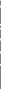 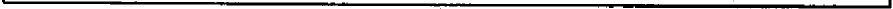 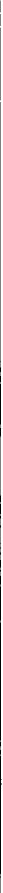 